Der griechische Philosoph Platon
sagte vor fast 2.500 Jahren:„Das Wasser ist die nötigste Sache zum Unterhalt des Lebens, und gerade diese ist leicht zu verderben. Daher bedarf es eines schützenden Gesetzes.“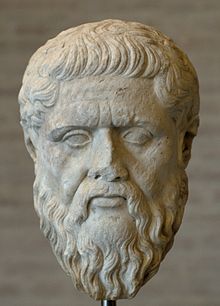 